Конспект за изпитапоПП ‘’История и цивилизация’’заXII клас1. Международните отношения в края на XIX и началото на XX век. Създаване на Тройния съюз и Антантата2. Първата световна война – причини и дипломатически ходове на сражаващите се сили3. Следвоенно устройство на света – Версайска мирна система 4. Възникване и развитие на тоталитарните системи в Европа5. Международни отношения през 30-те години на XX век 6. Втора световна война – дипломатически и бойни действия7. Последици от Втората световна война - съдбата на победените и началото на Студената войнаПрепоръчителна литература:1. Пантев, А., Хр. Глушков, Р. Мишев. ‘’История на Новото време’’, В. Търново, 19942. Пантев, А., Б. Гаврилов. ‘’Пътят на модерния свят’’, С., 19943. Арендт, Хана ‘’Тоталитаризмът’’. С, 19934. Петков, П. ‘’Деветнадесетият век на Европа. От Френската революция до Първата световна война’’, С., 2008.5. Кисинджър, Х. ‘’Дипломацията’’, изд. ‘’Труд’’6. Базил Лидъл Харт, ‘’Истopия нa Bтopaтa светoвнa вoйнa’’, изд. ‘’Труд’’7. Стефанов, Видин, Захариева, Пантев „Международни отношения. Международно право. Дипломация”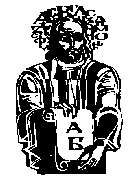 НАЦИОНАЛНА ГИМНАЗИЯ ЗА ДРЕВНИ ЕЗИЦИ И КУЛТУРИ„КОНСТАНТИН КИРИЛ ФИЛОСОФ”град София, обл. София град, общ. Столична, район Връбница, кв. Модерно предградие, ул. „Баба № 16“www.ngdek.com; e-mail: ngdek.bg@gmail.com;тел.: +359 2 824 23 37,  +359 2 827 73 58; 